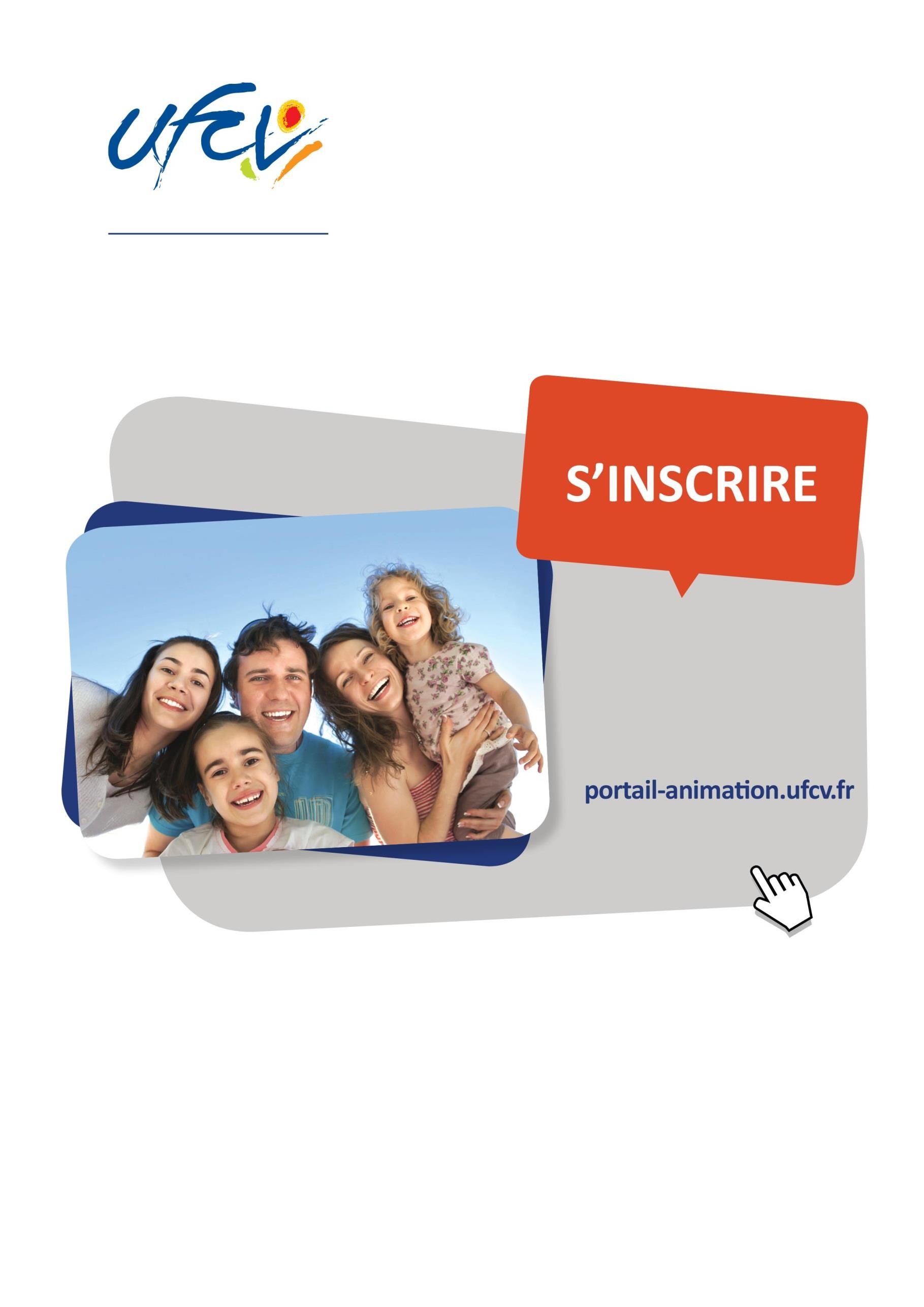 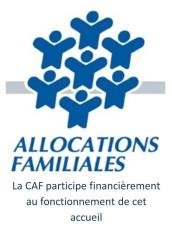 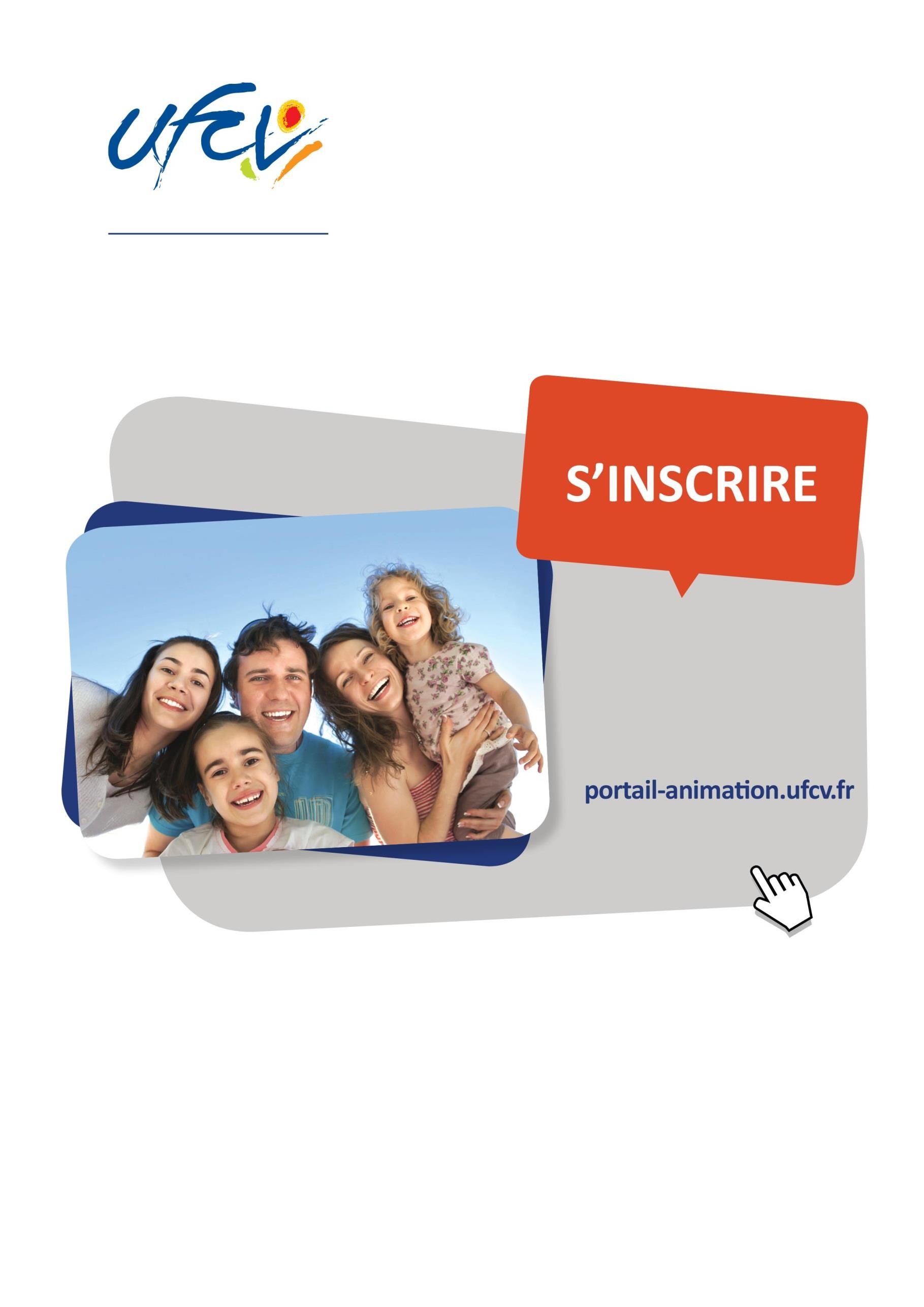 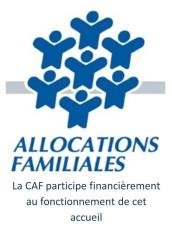 Accueil de loisirs2022/2023Ufcv Hauts de FranceA rendre 2 semaines avant l’ouverture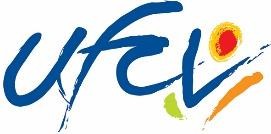 ❶ Qu’est-ce que l’inscription ?L’inscription d’un enfant à un accueil Ufcv consiste à réunir l’ensemble des informations et des autorisations nécessaires à son accueil et à les transmettre aux services de l’Ufcv.L’inscription est valable pour l’année civile et est indispensable à la prise en charge de chaque enfant par l’Ufcv. Elle atteste de l’accord des responsables légaux à accueillir leurs enfants dans des dispositifs péri ou extrascolaire, encadrée juridiquement par le code de l’action sociale et des familles.Tous les accueils Ufcv font l’objet d’une ouverture déclarée aux pouvoirs publics et se conforment aux obligations réglementaires en vigueur. L’inscription des enfants à ces accueils permettent avant tout à l’Ufcv de disposer des renseignements utiles à sa prise en charge, notamment :Les informations générales concernant la famille et l’enfant (adresse, quotient, familial, situation familiale…).Les informations d’ordre médicales liées à l’enfant (vaccination, médecin traitant, allergies…).Les accords parentaux pour certains aspects liés au fonctionnement de l’accueil (droits à l’image…).Attention ! L’inscription est une formalité différente de la réservation.❷ Comment s’inscrire ?❶ En retirant votre dossierA la mairie de Vaux-sur-SommeA l’accueil de loisirs❷ En nous le renvoyant par courrier à l’adresse suivante :             MAIRIE DE VAUX-SUR-SOMME             1 Rue du Calvaire,                            80800                                 Ou par mail à : siscovauxsursomme@ufcv.frDès l’enregistrement de votre dossier par nos services, un email de confirmation vous sera adressé vous indiquant la création de votre espace personnel sécurisé (accessible via portail- animation.ufcv.fr en cliquant sur mon compte).En vous connectant, vous pourrez ainsi vérifier (et/ou modifier si nécessaire) les informations concernant votre situation et accéder à d’autres services personnels.❶ L’ENFANTNom: ……………………………………… Prénom: …………………………… Garçon   Fille	Date de naissance : …………………………….Age : …………………… Ecole : …………………………….❷ L’ACCUEIL DE LOISIRS UFCVCommune de : ………………………...……………………………...❸ RESPONSABLE LÉGAL N°1	🗆 Père	🗆 Mère	🗆 Autre : ………………..………...Nom: …………………………………………… Prénom: ……………………………………   Email ……………………………………………………………………………….. Adresse: ………...………………………………………………………………………………………….… CP: ………………... Ville: ……..………………………………………… Tél port. ……………………...………………………. Tél maison ……………………...………………………….. Tél prof ……………………………………………………….La facturation est faite par défaut au responsable N°1. Pour facturer le responsable N°2, merci de cocher cette case : ❹ RESPONSABLE LÉGAL N°2	🗆 Père	🗆 Mère	🗆 Autre : ………………..………...Nom: …………………………………………… Prénom: …………………………………… Email ………………………………………………………………………………..Adresse: ………...………………………………………………………………………………………….… CP: ………………... Ville: ……..…………………………………………Tél port. ……………………...………………………. Tél maison ……………………...………………………….. Tél prof ……………………………………………………….❺ ENFANTS À CHARGE	Nombre: …………………❻ RENSEIGNEMENTS CAFCaisse d’Allocations Familiales ou MSA ou autres régimes (à préciser) de : …………………………………………………………………………………..N° d’allocataire : ………………………………………………………………………………………………………………………………………………………………………………❼ OPTIONS DE RÈGLEMENTSouhaitez-vous régler vos factures ?	 par chèque bancaire, CESU ou ANCV envoyé à la délégation Ufcv par prélèvement bancaire (joindre RIB) par carte bleue dans votre espace internet personelLa facture est systématiquement envoyée par mail et toujours disponible sur votre espace personnel.Souhaitez-vous recevoir vos factures par courrier ?  oui	 non❽ DÉCLARATIONS ET SIGNATURESJ'ai pris connaissance du règlement intérieur de l'accueil et je l’accepte dans son intégralité.J’autorise la direction de l’accueil de loisirs à prendre le cas échéant toutes mesures (traitement médicales, hospitalisation, intervention chirurgicales) rendues nécessaires par l’état de mon enfant.Je m’engage à payer l’intégralité des frais liés à l’accueil de mon enfant à réception du   relevé de frais.J’autorise la personne habilitée à consulter mon quotient familial sur le site de la Caf.Je m’engage à signaler tout changement de situation concernant les informations. Fait à :                                                  Nom du signataire :                                     Signature :                                  Le :                                               ❶ L’ENFANTNom : ………………………………...…… Prénom :….…………………………….	Date de Naissance: …..…../...……../….……..	 Garçon  Fille❷ RESPONSABLE DE L’ENFANT Père	 Mère	 Autre : ………………………… Nom : ……………………………………. Prénom : ……………………………….Adresse : ……………………………………………………………………………………….. CP : ………………………………. Ville : ……………………………………………….Parent 1: ………………………….. Tél port. ……………...…………………… Tél maison ……………...…………………… Tél prof …………...………………...……Parent 2: ………………………….. Tél port. ……………...…………………… Tél maison ……………...…………………… Tél prof …………...………………...……Numéro de sécurité sociale : ……………………………………………….... Adresse de votre CPAM :………………………………..………………………….……❸ VACCINATIONS (se référer au carnet de santé ou aux certificats de vaccinations de l’enfant)Si l’enfant n’a pas les vaccins obligatoires joindre un certificat médical de contre-indication. ATTENTION ! Le vaccin antitétanique ne présente aucune contre-indication.❹ RENSEIGNEMENTS MÉDICAUX CONCERNANT L’ENFANTVotre enfant a-t-il déjà eu les maladies suivantes :      Votre enfant a-t-il des allergies	Préciser la cause de l’allergie et la conduite à tenir (si automédication le signaler) :Asthme	OUI  NON  Médicamenteuses	OUI  NON  Alimentaires	OUI  NON  Si autre, préciser ci-contre :……………………………………………………………………………………………………………………………………..………………………………………………………………………………………………………………………………………………..………………………………………………………………………………………………………………………Indiquez ci-après : les difficultés de santé (maladie, accident, crises convulsives, hospitalisation, opération, rééducation) en précisant les dates etLes précautions à prendre : …………...……………………………………………………………………………………………………………………………………………………………….……………………………………………………………………………………………………………………………………………………………………………………………………………….❺ RECOMMANDATIONS UTILES DES RESPONSABLES LÉGAUXVotre enfant porte-t-il des lentilles, des lunettes, des prothèses auditives, des prothèses dentaires, etc… précisez :…………………………………………………………………………………………………………………………………………………………………………………………………………………………………En tant que responsable légal, j’autorise la direction du centre à faire soigner mon enfant (traitement, hospitalisation) et à faire pratiquer les interventions chirurgicales (anesthésie comprise) en cas de nécessité. J’accepte de payer l’intégralité des frais médicaux ou d’hospitalisation éventuels.Fait à :	Nom du signataire :	Signature : Le :Nom de l’accueil de loisirs : …………..………………………..……………Année scolaire : …………..………………………..……………………………...❶ L’ENFANTNom: ………………………………...…… Prénom:….…………………………….	Date de Naissance: …..…../...……../….……..	 Garçon   Fille❷ LE RESPONSABLE LÉGALNom: ………………………………...…… Prénom:….…………………………….	Lien avec l’enfant :  Père  Mère Autre, précisez : ……………………….❸ DROIT À L’IMAGEJ’autorise l'Ufcv à utiliser l'image de mon enfant, dans tout support de communication (site internet Ufcv, site de la collectivité, brochures, vidéos, support audio, journaux, blog famille, activités du centre, photographie, newsletter) pour une durée indéterminée et à des fins non commerciales en France.Fait à :	Le :	Signature:❹ AUTORISATION DE SORTIEEn tant que responsable légal, j’autorise mon enfant à repartir seul aux heures de départ de l’accueil     OUI    NON En tant que responsable légal, j’autorise les personnes suivantes à récupérer mon enfant aux heures de départ de l’accueil. Ces dernières devront se munir d’une preuve d’identité, ce sans quoi l’enfant ne pourrait pas quitter l’accueil.L’autorisation est valable de la date de signature jusqu’au 31 août 2023, sauf si j’indique une date de fin antérieure en quatrième colonne du tableau.Fait à :	Le :Signature :VACCINS RECOMMANDÉSDATES DU DERNIER RAPPELHépatite BRubéole—Oreillons—RougeoleCoquelucheAutre (préciser)Autre (préciser)Rubéole	OUI  NON RhumatismeArticulaire aigu   OUI  NON Otite	OUI  NON Varicelle	OUI  NON Scarlatine	OUI  NON Rougeole	OUI  NON Angine	OUI  NON Coqueluche	OUI  NON Oreillons	OUI  NON NOMPRÉNOMLIEN AVEC L’ENFANTDATE DE FIN DE VALIDITÉ